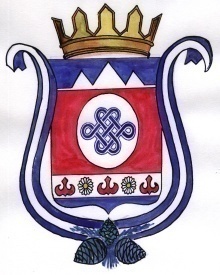 ПОСТАНОВЛЕНИЕ            ПОСТАНОВЛЕНИЕ                  с. Камлак                               JОП         06 ноября 2018 года                                                    № 86          Об утверждении муниципальной программы муниципального образования  Камлакское сельское поселение«Обеспечение экономического роста и обеспечения благоприятных условий жизни населения»    В соответствии с Положением о муниципальных программах муниципального образования Камлакское сельское поселение, утвержденное 06.11.2018 года № 85 и Решения сессии сельского Совета депутатов МО Камлакское сельское поселение от 28.12.2017 года № 37/1 «О бюджете муниципального образования Камлакское сельское поселение на 2018  год  и на плановый период 2019 и  2020 годов», руководствуясь Уставом МО Камлакское сельское поселение, ПОСТАНОВЛЯЮ:1. Утвердить муниципальную программу муниципального образования  Камлакское сельское поселение «Обеспечение экономического роста и обеспечения благоприятных условий жизни населения» согласно приложению № 1 .2. Настоящее  Постановление вступает в силу с 01.01. 2019 года.3. Обнародовать настоящее Постановление в соответствии  с п.7 ст. 48 Устава МО Камлакское сельское поселение 3. Контроль за исполнением настоящего Постановления оставляю за собой.Глава МО Камлакское сельское поселение ________________ С.В. СоколовИсп. Соколова М.А.Тел. (8-388-49)26-6-69Приложение  №1к Постановлению главы МОКамлакское сельское поселениеот 06.11. 2018 г. N 86Муниципальная программа муниципального образования Камлакское сельское поселение  «Обеспечение экономического роста и обеспечения благоприятных условий жизни населения»  I. Паспорт муниципальной программыII. Характеристика социально-экономического развития  муниципального образования Камлакское сельское поселение    Муниципальное образование Камлакское сельское поселение Шебалинского района образовано Законом Республики Алтай от 13.01.2005 г. № 10-РЗ «Об образовании муниципальных образований, наделении соответствующим статусом и установления их границ» с административным центром в с. Камлак. В состав муниципального образования Камлакское сельское поселение входит одно село Камлак.Муниципальное образование расположено в северо-западной части Республики Алтай. Территория поселения составляет 1459 га. Расстояние до республиканского центра – 75 км.      В социально-экономическом отношении муниципальное образование развивается как территория имеющая рекреационное значение. В экономическом плане сельское хозяйство представлено Алтайским экспериментальным хозяйством (на территории поселения имеется ферма), а также в поселении имеется 4 крестьянско-фермерских хозяйства.    Основные отрасли экономии муниципального образования – сельское хозяйство и туризм.    Основной деятельностью населения является ведение личного подсобного хозяйства. На территории муниципального образования Камлакское сельское поселение имеется 3 продуктовых и 1 хозяйственный магазины, имеются туристические базы отдыха.    Численность постоянного населения муниципального образования составляет 666 человек.      Первичное медицинское обследование осуществляется в Камлакском ФАП (фельдшерско-акушерском пункте), при серьезных заболеваниях больные направляются в Шебалинскую районную больницу.    На  территории Камлакского сельского поселения расположена МБОУ «Камлакская ООШ», которую посещают 78 учащихся, имеется детский сад «Золотая рыбка»    Система учреждений культуры Камлакского сельского поселения включает в себя:- Камлакскую сельскую библиотеку;- Камлакский сельский клуб;-  Краеведческий музей.    Социальная защита населения осуществляет Управление труда и социальной защиты населения по Шебалинскому району.На территории поселения работает участковый уполномоченный полиции. Для работы с населением ему предоставляется кабинет в здании администрации.   Жилищно-коммунальное хозяйство является основной системой жизнеобеспечения. Водоснабжение населения осуществляется в частном секторе путем забора воды из собственных колонок. Обеспеченность населения жильем ведется путем индивидуального жилищного строительства.   Природно-климатические условия Камлакского сельского поселения способствовали развитию сельского хозяйства. Каждая семья имеет земельный участок для ведения личного подсобного хозяйства   Одним из важнейших факторов развития экономики является малое предпринимательство. Активное развитие предпринимательской деятельности позволяет в короткие сроки снизить социальную напряженность в обществе и найти населению применение физическому и интеллектуальному потенциалу.   Наибольшую долю в отраслевой структуре экономики занимает торговля. В связи с развитием туристической деятельности необходимо развивать на территории поселения отрасли, которые будут улучшать сервисное обслуживание туристов и жизненный уровень коренного населения. Наблюдается рост розничного товарооборота благодаря увеличению потока туристов в летнее время и роста цен на товары.   На территории поселения имеется Ботанический сад, в котором проводятся экскурсии для туристов. В Ботаническом саду выращивают, редки виды растений, которые в последствии распродают.   Через территорию села Камлак проезжают жители пяти районов Республики Алтай, а также ежегодно проезжают транзитом туристы из других регионов Российской Федерации.     Камлакское сельское поселение является природной зоной, имеющей научное, культурное, эстетическое и рекреационное значение.     Основным фактором развития любой территории является дееспособность местных властей. Источниками финансирования развития социальной сферы Камлакского сельского поселения является местный бюджет и бюджет Республики Алтай.       III. Цели, задачи и целевые показатели муниципальной программы Повышение эффективности и более высокие темпы роста  социально-экономического развития   МО Камлакское сельское поселение требуют совершенствование  социально-экономической политики, механизмов государственного и муниципального регулирования,  повышения эффективности деятельности исполнительных органов муниципальной власти. Исходя из изложенного, целью программы является:  Обеспечение экономического роста и обеспечение благоприятных условий жизни населения, которая планируется к достижению в рамках реализации стратегических задач:    -Развитие культурно - досуговой деятельности;   -Развитие физической культуры и спорта;   -Организация осуществление мероприятий по работе с детьми и молодежью;   -Формирования эффективной системы управления и распоряжения      муниципальными  финансами;   -Повышение эффективности управления муниципальной собственностью.Решение задач программы будет осуществляться в рамках подпрограмм: - Развитие социально-культурной сферы; - Развитие экономического и налогового потенциала; -  Создание условий реализации муниципальной программы;Для оценки реализации мероприятий программы применены показатели, которые установлены муниципальными программами МО Камлакское сельское поселение. Сведения о составе и значениях целевых показателей приведены в приложении № 1 к муниципальной программе.IV. Сроки реализации муниципальной программыСрок реализации муниципальной программы: 2019 - 2024 годы.Срок определен, исходя из необходимости синхронизации достижения цели и решения задач, предусмотренных муниципальными программами. V. Сведения о подпрограммах муниципальной программыДостижение поставленных задач программы будет осуществляться в рамках подпрограмм:1. Развитие социально-культурной сферы2. Развитие экономического и налогового потенциала          3. Создания условий реализации муниципальной программы1. Подпрограмма «Развитие социально-культурной сферы»Паспорт подпрограммы муниципальной программыЦели, задачи и целевые показатели подпрограммыЦелью подпрограммы является: Развитие социальной сферы.Для достижения поставленной цели в рамках подпрограммы необходимо решить следующие задачи:- Развитие культуры;- Развитие физической культуры и спорта;-  Обеспечение и осуществление мероприятий по работе с детьми и молодежью.Сведения о значениях целевых показателей программы по годам ее реализации представлены в приложении № 1 к программе.Основные мероприятия муниципальной программыВ рамках подпрограммы реализуются следующие основные мероприятия:-  организация  досуга и обеспечение населения  услугами культуры;-  создание условий для развития физической культуры и спорта;          - организация и проведение мероприятий по работе с детьми и молодежью поселения.Перечень основных мероприятий подпрограмм с указанием исполнителей, непосредственных результатов и целевых показателей, для  достижения, которого реализуется основное мероприятие, представлен в приложении № 2 к программе.Меры государственного и муниципального  регулированияВ рамках подпрограммы меры государственного и муниципального регулирования не реализуются.Сведения об участии организаций, включая данные о прогнозных расходах указанных организаций на реализацию подпрограммыВ реализации целей и задач подпрограммы принимают участие:   1) учреждения и организации вне зависимости от организационно-правовой формы   2)  население.2.  Подпрограмма «Развитие экономического и налогового потенциала»Паспорт подпрограммы муниципальной программыЦели, задачи и целевые показатели подпрограммыЦелью подпрограммы является: Развитие экономического  потенциала и обеспечение сбалансированности бюджета.Для достижения поставленной цели в рамках подпрограммы необходимо решить следующие задачи:- Формирование эффективной системы управления и распоряжения муниципальными финансами- Повышение эффективности управления муниципальной собственностьюСведения о значениях целевых показателей программы по годам ее реализации представлены в приложении № 1 к программе.Основные мероприятия муниципальной программыВ рамках подпрограммы реализуются следующие основные мероприятия:-  создание условий для развития  СМСП, туризма;- организация мероприятий  по  содействию оформлению в собственность недвижимого имущества населением.Перечень основных мероприятий подпрограмм с указанием исполнителей, непосредственных результатов и целевых показателей, для  достижения которого реализуется основное мероприятие, представлен в приложении № 2 к программе.Меры  государственного и муниципального  регулированияВ рамках подпрограммы меры государственного и муниципального регулирования не реализуются.Сведения о публичных нормативных обязательствахВ рамках подпрограммы публичные нормативные обязательства не реализуются.           Сведения о средствах федерального бюджета и республиканского бюджета Республики Алтай, использование которых предполагается в рамках реализации основных мероприятий муниципальной программы в рамках подпрограммыВ рамках реализации подпрограммы средства федерального и республиканского  бюджета не привлекаютсяПрогнозная (справочная) оценка ресурсного обеспечения реализации программы за счет средств федерального и республиканского бюджетов представлена в приложении № 3к программе.Сведения об участии организаций, включая данные о прогнозных расходах указанных организаций на реализацию подпрограммыВ реализации целей и задач подпрограммы принимают участие:   1) учреждения и организации вне зависимости от организационно-правовой формы   2) население3. Обеспечивающая подпрограмма «Создание условий реализации муниципальной программы»Паспорт подпрограммы муниципальной программыЦели, задачи и целевые показатели подпрограммы    Целью подпрограммы является: Создание условий реализации муниципальной программы.    Целью реализации   подпрограммы является - создание условий для максимально эффективного управления деятельностью администрации сельского поселения управлению муниципальным имуществом, при минимальных затратах.    Сведения о значениях целевых показателей подпрограммы по годам ее реализации представлены в приложении № 1 к программе.Основные мероприятия муниципальной программы       В рамках подпрограммы реализуются следующие основные мероприятия:- на содержание   администратора муниципальной программы;- на повышение квалификации муниципальных служащих администратора муниципальной программы;     Перечень основных мероприятий подпрограмм с указанием исполнителей, непосредственных результатов и целевых показателей, для  достижения которого реализуется основное мероприятие, представлен в приложении № 2 к программе.Меры  государственного и муниципального регулированияВ рамках подпрограммы меры государственного и муниципального регулирования не реализуются.Сведения о средствах федерального бюджета и республиканского бюджета Республики Алтай, использование которых предполагается в рамках реализации основных мероприятий муниципальной программы в рамках подпрограммыВ рамках реализации подпрограммы привлечение средств федерального и республиканского  бюджета  не предусмотрены.Сведения об участии организаций, включая данные о прогнозных расходах указанных организаций на реализацию подпрограммыВ реализации целей и задач подпрограммы участие других организаций не предусмотрено.Анализ рисков реализации муниципальной программы и описание мер управления рисками реализации муниципальной программыК рискам реализации программы, которыми могут управлять администратор программы, уменьшая вероятность их возникновения, следует отнести следующие:1) организационные риски, связанные с возникновением проблем в реализации программы в результате недостаточной квалификации и (или) недобросовестности ответственного исполнителя, что может привести к неэффективному использованию бюджетных средств, несвоевременному финансированию, невыполнению ряда мероприятий подпрограммы.Снижению указанных рисков будут способствовать повышение квалификации и ответственности персонала ответственного исполнителя для своевременной и эффективной реализации запланированных мероприятий, координация деятельности персонала ответственного исполнителя и налаживание административных процедур для снижения организационных рисков;2) принятие новых (внесение изменений в действующие) нормативных правовых актов федерального и республиканского уровня предусматривающих изменение баланса полномочий и (или) финансовых потоков между федеральным, республиканским и местными бюджетами.Их снижению будут способствовать:а) реализация мероприятий, направленных на повышение собираемости налогов и сборов;б) инициирование мероприятий по сокращению неэффективных расходов, реструктуризация сети учреждений, инвентаризации и принятию решений о приватизации муниципального имущества, не связанного с исполнением органами исполнительной власти своих полномочий. VII. Ресурсное обеспечение реализации муниципальной программы    Общий объем бюджетных ассигнований на реализацию программы составит тыс. рублейОбъем бюджетных ассигнований за счет средств местного бюджета на реализацию программы составит7071,02 тыс. рублей , в том числе по годам реализации программы:2019 год -  1272,67тыс. рублей; (справочно);                                                  
2020 год – 1159,67 тыс. рублей;  (справочно);                                               
2021 год -  1159,67тыс. рублей; (справочно);                                              
2022 год -1159,67  тыс. рублей. (справочно);                         2023 год – 1159,67тыс. рублей  (справочно);                         2024 год- 1159,67тыс. рублей    (справочно).                        	VIII.  Ожидаемые конечные результаты реализации муниципальной программыПо итогам реализации программы к концу 2024 года  планируется достичь следующие показатели: -  Темп роста налоговых  и неналоговых поступлений в бюджет поселения, составит 106%;- Рост доли детей и молодежи участвующих в культурных мероприятиях составит 85 %; - Рост доли населения систематически занимающихся физической культурой и спортом составит  65 %;- Охват  население услугами культуры составит 80%.Приложение 1Сведения о составе и значениях целевых показателей муниципальной программы поселенияПриложение 2Перечень основных мероприятий муниципальной программы Приложение 3Прогнозная (справочная) оценка ресурсного обеспечения реализации муниципальной программы за счет всех источников финансированияНаименование муниципальной программы (далее также - программа)Обеспечение экономического роста и обеспечения благоприятных условий жизни населенияАдминистратор программы Администрация МО Камлакское  сельское поселениеСроки реализации программы 2019-2024 годы                                         Цель программы:Обеспечение экономического роста и обеспечения благоприятных условий жизни населения Задачи программы:- Развитие социально-культурной сферы- Развитие экономического и налогового потенциала - Создание условий реализации муниципальной программыПодпрограммы программы, обеспечивающая программа- Развитие социально-культурной сферы- Развитие экономического и налогового потенциала - Создание условий реализации муниципальной программыЦелевые показатели- Темп роста налоговых  и неналоговых поступлений в бюджет поселения,106 %;-Доля детей и молодежи участвующих в культурных мероприятиях,85 %; - Доля населения систематически занимающихся физической культурой и спортом, 65%;- Охват населения услугами культуры 80 %;Ресурсное обеспечение программыОбщий объем расходов за счет всех источников на реализацию программы составит   тыс. рублей.Объем бюджетных ассигнований за счет средств местного бюджета на реализацию программы составит 7071,02тыс. рублей (справочно), в том числе погодам реализации программы:2019 год –  1272,67 тыс. рублей (справочно)                      2020 год –  1159,67тыс. рублей (справочно)                                              2021 год – 1159,67 тыс. рублей (справочно)                                               2022 год –1159,67  тыс. рублей (справочно)                         2023 год 1159,67  - тыс. рублей (справочно)                         2024 год  - 1159,67тыс.  рублей (справочно)                         На реализацию программы планируется привлечь:            средства федерального бюджета в объеме  0 тыс.рублей (справочно);                                                  средства республиканского бюджета Республики Алтай в объеме  тыс. рублей(справочно);                                                  средства бюджета муниципального образования « Шебалинский  район» (межбюджетные трансферты сельскому поселению) 1099,51 тыс. рублей (справочно);средства из иных источников в  объеме    0 тыс. рублей  (справочно).                  Ожидаемые конечные результаты реализации программы- Темп роста налоговых  и неналоговых поступлений в бюджет поселения, 106%;По итогам реализации муниципальной программы в 2024 году планируется:- Рост доли детей и молодежи участвующих в культурных мероприятиях до 85 %; - Рост доли населения систематически занимающихся физической культурой и спортом до 65 %;- Охват  население услугами культуры, 80%;Наименование подпрограммы муниципальной программы поселения (далее -подпрограмма)       Развитие социально-культурной сферыНаименование муниципальной программы поселения, в состав которой входит подпрограмма Обеспечение экономического роста и обеспечение благоприятных условий жизни населенияСроки реализации подпрограммы      2019 - 2024 годы                                       Цель подпрограммы    Развитие социально-культурной сферыЗадачи подпрограммы   - Развитие культурно – досуговой деятельности;-  Развитие физической культуры и спорта;- Организация и осуществление мероприятий по работе с детьми и молодежью.Целевые        
показатели     
программы      - Охват населения услугами культуры,  %.;- Доля населения, систематически занимающиеся физической культурой и спортом, %.;- Доля молодых людей, участвующие в мероприятиях поселения,  %.Ресурсное      
обеспечение    
подпрограммы      
Общий объем бюджетных ассигнований на реализацию подпрограммы составит 1216,36 тыс.рублей.Объем бюджетных ассигнований за счет средств местного бюджета на реализацию программы составит тыс.рублей (справочно), в том числе по годам реализации программы: 2019 год – 213,56 тыс. рублей (Справочно)                        2020 год -  200,56 тыс. рублей (Справочно)                                              2021 год -  200,56 тыс. рублей (Справочно)                                             2022 год -200,56 тыс. рублей (Справочно)                        2023 год –200,56 тыс. рублей   (Справочно)                        2024 год – 200,56 тыс. рублей  (Справочно)                        На реализацию программы планируется привлечь:            средства федерального бюджета в объеме  0 тыс. рублей (справочно);                                                  средства республиканского бюджета Республики Алтай в объеме 0  тыс. рублей (справочно);                                                  средства бюджета муниципального образования «Шебалинский район» (межбюджетные трансферты сельскому поселению) 0 тыс. рублей (справочно);средства из внебюджетных источников в  объеме  0 тыс. рублей(справочно)                                           Наименование подпрограммы муниципальной программы поселения (далее -подпрограмма)     Развитие экономического и налогового потенциалаНаименование муниципальной программы поселения, в состав которой входит подпрограммаОбеспечение экономического роста и обеспечение благоприятных условий жизни населенияСроки реализации     
подпрограммы      2019 - 2024 годы                                         Цель подпрограммы Развитие экономического и налогового потенциала Задачи подпрограммы   - Формирования эффективной системы управления и распоряжение муниципальными финансами -Повышение  эффективности  управления муниципальной собственностью Целевые        
показатели     
подпрограммы      - Доля налоговых и неналоговых поступлений в общем объеме доходов бюджета,  %;Ресурсное      
обеспечение    
подпрограммы      Общий объем бюджетных ассигнований на реализацию подпрограммы составит330  тыс. рублей.Объем бюджетных ассигнований за счет средств местного бюджета на реализацию программы составит  тыс. рублей, в том числе по годам реализации программы:2019 год -80,0 тыс. рублей (справочно)                         
2020 год -50,0 тыс. рублей (справочно)                                               
2021 год -  50,0 тыс. рублей (справочно)                                                
2022 год -  50,0 тыс. рублей (справочно)                         2023 год –50,0 тыс. рублей (справочно)                         2024 год- 50,0 тыс. рублей (справочно)                         На реализацию программы планируется привлечь:            
средства федерального бюджета в объеме  тыс. рублей;                                                  средства республиканского бюджета Республики Алтай в объеме   тыс. рублей;                                                  
средства бюджета муниципального образования «Шебалинский  район» (межбюджетные трансферты сельскому поселению) 0 тыс. рублей;
средства бюджета муниципального образования Камлакское  сельское поселение 0 тыс. рублей;
средства из внебюджетных источников в  объеме  тыс. рублей                                              Наименование подпрограммы муниципальной программы поселения (далее -подпрограмма)     Создание условий реализации муниципальной программыНаименование муниципальной программы поселения, в состав которой входит подпрограммаОбеспечение экономического роста и обеспечение благоприятных условий жизни населения Сроки реализации     
подпрограммы      2019 - 2024 годы         Цель подпрограммы  Создания условий реализации муниципальной программыЗадачи подпрограммы   Повышение эффективности муниципального управленияЦелевые        
показатели     
программы      - Доля финансовой обеспеченности; %Ресурсное      
обеспечение    
подпрограммы        Общий объем бюджетных ассигнований на реализацию подпрограммы составит тыс.5524,66 тыс.рублей.Объем бюджетных ассигнований за счет средств местного бюджета на реализацию программы составит тыс.рублей(справочно), в том числе по годам реализации программы: дорожный фонд 2019 год – 979,11 тыс. рублей (Справочно)                        2020 год -909,11 тыс. рублей (Справочно)                                              2021 год -  909,11 тыс. рублей (Справочно)                                             2022 год -  909,11  тыс. рублей (Справочно)                        2023 год –  909,11 тыс. рублей  (Справочно)                        2024 год –  909,11 тыс. рублей  (Справочно)                        На реализацию программы планируется привлечь:            средства федерального бюджета в объеме  0 тыс. рублей (справочно);                                                  средства республиканского бюджета Республики Алтай в объеме 0  тыс. рублей (справочно);                                                  средства бюджета муниципального образования «Шебалинский район» (межбюджетные трансферты сельскому поселению) 0 тыс. рублей (справочно);средства из внебюджетных источников в  объеме  0 тыс. рублей(справочно)                                                              к муниципальной программе муниципального образования Камлакское  сельское поселение                                         «Обеспечение экономического роста и обеспечение благоприятных условий жизни населения на 219-20214 годы» № п/пНаименование целевого показателяЕдиница измеренияЗначения целевых показателейЗначения целевых показателейЗначения целевых показателейЗначения целевых показателейЗначения целевых показателейЗначения целевых показателейЗначения целевых показателей№ п/пНаименование целевого показателяЕдиница измеренияотчетный (2018) год2019год2020 год2021 год2022год2023год2024год№ п/пНаименование целевого показателяЕдиница измеренияотчетоценкапрогнозпрогнозпрогнозпрогнозпрогнозМуниципальная программа поселения Обеспечение экономического роста и обеспечение благоприятных условий жизни Муниципальная программа поселения Обеспечение экономического роста и обеспечение благоприятных условий жизни Муниципальная программа поселения Обеспечение экономического роста и обеспечение благоприятных условий жизни Муниципальная программа поселения Обеспечение экономического роста и обеспечение благоприятных условий жизни Муниципальная программа поселения Обеспечение экономического роста и обеспечение благоприятных условий жизни Муниципальная программа поселения Обеспечение экономического роста и обеспечение благоприятных условий жизни Муниципальная программа поселения Обеспечение экономического роста и обеспечение благоприятных условий жизни Муниципальная программа поселения Обеспечение экономического роста и обеспечение благоприятных условий жизни Муниципальная программа поселения Обеспечение экономического роста и обеспечение благоприятных условий жизни 1Темп роста налоговых  и неналоговых поступлений в бюджет поселения%1011011011021021031051062Доля детей и молодежи участвующих в культурных мероприятиях%70737578788083853Доля населения систематически занимающихся физической культурой и спортом%45505355555560654Охват населения услугами культуры%62656870707375801.Подпрограмма: Развитие социально-культурной сферы1.Подпрограмма: Развитие социально-культурной сферы1.Подпрограмма: Развитие социально-культурной сферы1.Подпрограмма: Развитие социально-культурной сферы1.Подпрограмма: Развитие социально-культурной сферы1.Подпрограмма: Развитие социально-культурной сферы1.Подпрограмма: Развитие социально-культурной сферы1.Подпрограмма: Развитие социально-культурной сферы1.Подпрограмма: Развитие социально-культурной сферы1.Подпрограмма: Развитие социально-культурной сферы1.Подпрограмма: Развитие социально-культурной сферы1.1Охват населения услугами культуры%62656868707375801.2Доля населения, систематически занимающиеся физической культурой и спортом%45505353555560651.3Доля детей и молодежи участвующих в культурных мероприятиях%70737575788083852. Подпрограмма: Развитие  экономического и налогового потенциала2. Подпрограмма: Развитие  экономического и налогового потенциала2. Подпрограмма: Развитие  экономического и налогового потенциала2. Подпрограмма: Развитие  экономического и налогового потенциала2. Подпрограмма: Развитие  экономического и налогового потенциала2. Подпрограмма: Развитие  экономического и налогового потенциала2. Подпрограмма: Развитие  экономического и налогового потенциала2. Подпрограмма: Развитие  экономического и налогового потенциала2. Подпрограмма: Развитие  экономического и налогового потенциала2. Подпрограмма: Развитие  экономического и налогового потенциала2.1Доля налоговых и неналоговых поступлений в общем объеме доходов бюджета,  %%1011011011011021031051063. Подпрограмма Создание условий реализации муниципальной программы3. Подпрограмма Создание условий реализации муниципальной программы3. Подпрограмма Создание условий реализации муниципальной программы3. Подпрограмма Создание условий реализации муниципальной программы3. Подпрограмма Создание условий реализации муниципальной программы3. Подпрограмма Создание условий реализации муниципальной программы3. Подпрограмма Создание условий реализации муниципальной программы3. Подпрограмма Создание условий реализации муниципальной программы3. Подпрограмма Создание условий реализации муниципальной программы3. Подпрограмма Создание условий реализации муниципальной программы3.1Доля финансовой обеспеченности%100100100100100100100100к муниципальной программе муниципального образования  Камлакское  сельское поселение                                         «Обеспечение экономического роста и обеспечение благоприятных условий жизни населения на 2019-2024 годы» № п/пНаименование основного мероприятияОтветственный исполнитель Срок выполненияЦелевой показатель (показатели подпрограммы)Муниципальная программа «Обеспечение экономического роста и обеспечение благоприятных условий жизни населения»Муниципальная программа «Обеспечение экономического роста и обеспечение благоприятных условий жизни населения»Муниципальная программа «Обеспечение экономического роста и обеспечение благоприятных условий жизни населения»Муниципальная программа «Обеспечение экономического роста и обеспечение благоприятных условий жизни населения»Подпрограмма 1 .1  Развитие социально-культурной сферы Подпрограмма 1 .1  Развитие социально-культурной сферы Подпрограмма 1 .1  Развитие социально-культурной сферы Подпрограмма 1 .1  Развитие социально-культурной сферы 1.1Развитие культурно - досуговой деятельности Сельская администрация2019-2024Охват населения услугами культуры;Доля человек, систематически занимающиеся физической культурой и спортом, чел.;Доля молодых людей, участвующие в мероприятиях поселения.Подпрограмма 1.2  Развитие экономического и налогового потенциалаПодпрограмма 1.2  Развитие экономического и налогового потенциалаПодпрограмма 1.2  Развитие экономического и налогового потенциалаПодпрограмма 1.2  Развитие экономического и налогового потенциала2.1 Развитие экономического и налогового потенциалаСельская администрация2019-2024Доля налоговых и неналоговых поступлений в общем объеме доходов бюджетаПодпрограмма 1.3.Создания условий реализации муниципальной программыПодпрограмма 1.3.Создания условий реализации муниципальной программыПодпрограмма 1.3.Создания условий реализации муниципальной программыПодпрограмма 1.3.Создания условий реализации муниципальной программы3.1. Повышение эффективности муниципального управленияСельская администрация2019-2024.доля финансовой обеспеченностик муниципальной программе МО Камлакское сельское поселение                                         «Обеспечение экономического роста и обеспечение благоприятных условий жизни населения» № п/пСтатусНаименование муниципальной программы, подпрограммы, основного мероприятияИсточник финансированияОценка расходов, тыс. рублейОценка расходов, тыс. рублейОценка расходов, тыс. рублейОценка расходов, тыс. рублейОценка расходов, тыс. рублейОценка расходов, тыс. рублей№ п/пСтатусНаименование муниципальной программы, подпрограммы, основного мероприятияИсточник финансирования201920202021202220232024Муниципальная программа  Обеспечение экономического роста и обеспечение благоприятных условий жизни населенияВсего 1272,671159,671159,671159,671159,671159,67Муниципальная программа  Обеспечение экономического роста и обеспечение благоприятных условий жизни населениябюджет  МО Камлакское сельское поселение000000Муниципальная программа  Обеспечение экономического роста и обеспечение благоприятных условий жизни населениясредства, планируемые к привлечению из  федерального  бюджета000000Муниципальная программа  Обеспечение экономического роста и обеспечение благоприятных условий жизни населениясредства, планируемые к привлечению из   республиканского бюджета000000Муниципальная программа  Обеспечение экономического роста и обеспечение благоприятных условий жизни населениясредства, планируемые к привлечению из   бюджета  муниципального района000000Муниципальная программа  Обеспечение экономического роста и обеспечение благоприятных условий жизни населенияиные источники000000Обеспечивающая подпрограмма Создания условий реализации муниципальной программыВсего 000000Обеспечивающая подпрограмма Создания условий реализации муниципальной программыбюджет  МО Камлакское сельское поселение000000Обеспечивающая подпрограмма Создания условий реализации муниципальной программысредства, планируемые к привлечению из  федерального  бюджета000000Обеспечивающая подпрограмма Создания условий реализации муниципальной программысредства, планируемые к привлечению из   республиканского бюджета000000Обеспечивающая подпрограмма Создания условий реализации муниципальной программысредства, планируемые к привлечению из   бюджета  муниципального района000000Обеспечивающая подпрограмма Создания условий реализации муниципальной программыиные источники000000Основное мероприятиеПовышение эффективности муниципального управленияВсего 979,11909,11909,11909,11909,11909,11Основное мероприятиеПовышение эффективности муниципального управлениябюджет  МО Камлакское сельское поселение979,11909,11909,11909,11909,11909,11Основное мероприятиеПовышение эффективности муниципального управлениясредства, планируемые к привлечению из  федерального  бюджета000000Основное мероприятиеПовышение эффективности муниципального управлениясредства, планируемые к привлечению из   республиканского бюджета000000Основное мероприятиеПовышение эффективности муниципального управлениясредства, планируемые к привлечению из   бюджета  муниципального района000000Основное мероприятиеПовышение эффективности муниципального управленияиные источники0000001.ПодпрограммаРазвитие социально- культурной сферывсего213,56200,56200,56200,56200,562005,61.ПодпрограммаРазвитие социально- культурной сферыбюджет  МО Камлакское сельское поселение0000001.ПодпрограммаРазвитие социально- культурной сферысредства, планируемые к привлечению из  федерального  бюджета0000001.ПодпрограммаРазвитие социально- культурной сферысредства, планируемые к привлечению из   республиканского бюджета0000001.ПодпрограммаРазвитие социально- культурной сферысредства, планируемые к привлечению из   бюджета  муниципального района0000001.ПодпрограммаРазвитие социально- культурной сферыиные источники0000001.1Основные мероприятиеРазвитие культурно-досуговой деятельностивсего0000001.1Основные мероприятиеРазвитие культурно-досуговой деятельностибюджет  МО Камлакское сельское поселение0000001.1Основные мероприятиеРазвитие культурно-досуговой деятельностисредства, планируемые к привлечению из  федерального  бюджета0000001.1Основные мероприятиеРазвитие культурно-досуговой деятельностисредства, планируемые к привлечению из   республиканского бюджета0000001.1Основные мероприятиеРазвитие культурно-досуговой деятельностисредства, планируемые к привлечению из   бюджета  муниципального района0000001.1Основные мероприятиеРазвитие культурно-досуговой деятельностииные источники0000001.2Основные мероприятиеРазвитие физической культуры и спортавсего213,56200,56200,56200,56200,56200,561.2Основные мероприятиеРазвитие физической культуры и спортабюджет  МО Камлакское сельское поселение0000001.2Основные мероприятиеРазвитие физической культуры и спортасредства, планируемые к привлечению из  федерального  бюджета0000001.2Основные мероприятиеРазвитие физической культуры и спортасредства, планируемые к привлечению из   республиканского бюджета0000001.2Основные мероприятиеРазвитие физической культуры и спортасредства, планируемые к привлечению из   бюджета  муниципального района213,56200,56200,56200,56200,56200,56иные источники0000001.3Основные мероприятиеОрганизация и осуществление мероприятий, по работе  с детьми и молодежьюВсего 0000001.3Основные мероприятиеОрганизация и осуществление мероприятий, по работе  с детьми и молодежьюбюджет  Камлакское сельское поселение0000001.3Основные мероприятиеОрганизация и осуществление мероприятий, по работе  с детьми и молодежьюсредства, планируемые к привлечению из  федерального  бюджета0000001.3Основные мероприятиеОрганизация и осуществление мероприятий, по работе  с детьми и молодежьюсредства, планируемые к привлечению из   республиканского бюджета0000001.3Основные мероприятиеОрганизация и осуществление мероприятий, по работе  с детьми и молодежьюсредства, планируемые к привлечению из   бюджета  муниципального района0000001.3Основные мероприятиеОрганизация и осуществление мероприятий, по работе  с детьми и молодежьюиные источники0000002ПодпрограммаРазвитие экономического и налогового потенциалавсего80,050,050,050,050,050,02ПодпрограммаРазвитие экономического и налогового потенциалабюджет  МО Камлакское сельское поселение0000002ПодпрограммаРазвитие экономического и налогового потенциаласредства, планируемые к привлечению из  федерального  бюджета0000002ПодпрограммаРазвитие экономического и налогового потенциаласредства, планируемые к привлечению из   республиканского бюджета0000002ПодпрограммаРазвитие экономического и налогового потенциаласредства, планируемые к привлечению из   бюджета  муниципального района0000002ПодпрограммаРазвитие экономического и налогового потенциалаиные источники0000002.1Основные мероприятияФормирование эффективной системы управления и распоряжение муниципальными финансами всего30,020,020,020,020,020,02.1Основные мероприятияФормирование эффективной системы управления и распоряжение муниципальными финансами бюджет  МО Камлакское сельское поселение30,020,020,020,020,020,02.1Основные мероприятияФормирование эффективной системы управления и распоряжение муниципальными финансами средства, планируемые к привлечению из  федерального  бюджета0000002.1Основные мероприятияФормирование эффективной системы управления и распоряжение муниципальными финансами средства, планируемые к привлечению из   республиканского бюджета0000002.1Основные мероприятияФормирование эффективной системы управления и распоряжение муниципальными финансами средства, планируемые к привлечению из   бюджета  муниципального района0000002.1Основные мероприятияФормирование эффективной системы управления и распоряжение муниципальными финансами иные источники0000002.2Основные мероприятияПовышение  эффективности  управления муниципальной собственностью всего50,030,030,030,030,030,02.2Основные мероприятияПовышение  эффективности  управления муниципальной собственностью всего50,030,030,030,030,030,02.2Основные мероприятияПовышение  эффективности  управления муниципальной собственностью бюджет  МО Камлакское сельское поселение50,030,030,030,030,030,02.2Основные мероприятияПовышение  эффективности  управления муниципальной собственностью средства, планируемые к привлечению из  федерального  бюджета0000002.2Основные мероприятияПовышение  эффективности  управления муниципальной собственностью средства, планируемые к привлечению из   республиканского бюджета0000002.2Основные мероприятияПовышение  эффективности  управления муниципальной собственностью средства, планируемые к привлечению из   бюджета  муниципального района0000002.2Основные мероприятияПовышение  эффективности  управления муниципальной собственностью иные источники000000